The Glass MadonnaA novel by Donna Stanley MeredithWhere To Buy In the Tallahassee area, buy at My Favorite Books in Market Square on Timberlane Rd. or Sweet Patina at 3030 Thomasville Rd. In West Virginia, buy at James and Law, Main St., Clarksburg; at the American Museum of Glass in West Virginia in Weston; and Tamarack in Beckley.Available now at amazon.com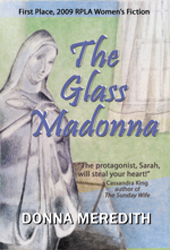 First Place, 2009 Royal Palm Literary Awards, Unpublished Women’s Fiction, Florida Writers AssociationRunner Up, 2009 Gulf Coast Novel Writing ContestComing of age is supposed to be easy in the 70s. After all, women are liberated and love is free. Why does Sarah Stevens find life so hard? Union rules and tradition still ban women from making glass, an art form Sarah views as part of her family heritage. And regard for virginity is not as dead as Sarah thinks when she gives hers up to a college boyfriend. Her husband, unable to get past his jealousy, isolates her in a backwoods trailer and tells her he always wanted to marry a virgin. Unintentionally reinforcing his criticism, Aunt Livvie treasures a family heirloom, a glass figurine of the Madonna. It shines with perfect purity no real woman could achieve. The novel weaves together stories of three generations of glass workers who emigrate from Germany to West Virginia. From Aunt Livvie, Sarah learns about women in her family who overcame wrenching losses, brutal working conditions, and rape. Her aunt’s stories and wisdom, and her family’s unconditional love give Sarah the courage to forge a new life for herself and her child. Praise for The Glass MadonnaIn this beautifully written and compelling novel, Donna Meredith skillfully intertwines the lives, loves, heartbreaks, and triumphs of a family of glassmakers with the personal journey of the protagonist, Sarah, a woman who will steal your heart.—Cassandra King, author of The Sunday WifeDonna Meredith’s debut novel The Glass Madonna tells the powerful story of a woman’s determination to create her own destiny. Although Sarah is born with glass in her genes, she is anything but fragile as she stands up to an abusive husband in order to protect her child and make a life for herself. The Glass Madonna underscores the importance of the women’s movement in freeing women (and men) from debilitating secrets and ruinous marriages.—Pat MacEnulty, author of Wait Until Tomorrow: A Daughter’s Memoir We root for Sarah as she learns to navigate her way through a world where she suffers by turns sexism, abandonment, abuse, and comes out the other side a resilient woman full of courage. This story is a page-turner, and I so admire Meredith's writing that I can't wait to read her next novel.—Mary Jane Ryals, author of Cookie and MeWhere To Buy In the Tallahassee area, buy at My Favorite Books in Market Square on Timberlane Rd. or Sweet Patina at 3030 Thomasville Rd. In West Virginia, buy at James and Law, Main St., Clarksburg; at the American Museum of Glass in West Virginia in Weston; and Tamarack in Beckley.Available now at amazon.com